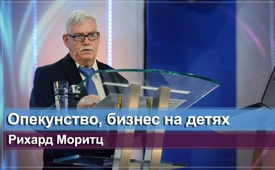 Рихард Моритц: Опекунство - бизнес на детях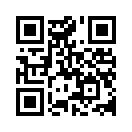 Речь пойдёт о теме, которую мы здесь затрагиваем впервые. Это стало известным в 2014 году, к нам в руки попала официальная статистика, которая говорит, что только в Германии за один единственный год ювенальные службы, - ведомство по защите несовершеннолетних, изъяли под опёку более 48 000 детей. Шок! Что тут происходит?! Далее: год 2015-ый, снова статистика, только в Германии под опёку изъято 77 000 детей. И здесь мы хотели бы разобраться...Рихард Моритц: Опекунство - бизнес на детях. Доклад на 13-ой AZK (Антицензурная конференция).от rm.Источники:http://www.kindersindmenschen.com/
http://www.anti-zensur.info/azk13/Может быть вас тоже интересует:---Kla.TV – Другие новости ... свободные – независимые – без цензуры ...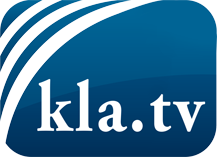 О чем СМИ не должны молчать ...Мало слышанное от народа, для народа...регулярные новости на www.kla.tv/ruОставайтесь с нами!Бесплатную рассылку новостей по электронной почте
Вы можете получить по ссылке www.kla.tv/abo-ruИнструкция по безопасности:Несогласные голоса, к сожалению, все снова подвергаются цензуре и подавлению. До тех пор, пока мы не будем сообщать в соответствии с интересами и идеологией системной прессы, мы всегда должны ожидать, что будут искать предлоги, чтобы заблокировать или навредить Kla.TV.Поэтому объединитесь сегодня в сеть независимо от интернета!
Нажмите здесь: www.kla.tv/vernetzung&lang=ruЛицензия:    Creative Commons License с указанием названия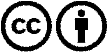 Распространение и переработка желательно с указанием названия! При этом материал не может быть представлен вне контекста. Учреждения, финансируемые за счет государственных средств, не могут пользоваться ими без консультации. Нарушения могут преследоваться по закону.